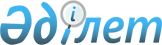 О внесении изменений в решение Кармакшинского районного маслихата от 22 декабря 2010 года N 224 "О районном бюджете на 2011-2013 годы"
					
			Утративший силу
			
			
		
					Решение Кармакшинского районного маслихата Кызылординской области от 30 июня 2011 года N 258. Зарегистрировано Департаментом юстиции Кызылординской области 26 июля 2011 года за N 10-5-162. Утратило силу в связи с истечением срока действия (письмо Кармакшинского районного маслихата Кызылординской области от 01 марта 2012 года N 41)      Сноска. Утратило силу в связи с истечением срока действия (письмо Кармакшинского районного маслихата Кызылординской области от 01.03.2012 N 41)

      В соответсвии с Бюджетным кодексом Республики Казахстан от 4 декабря 2008 года, подпунктом 1) пункта 1 статьи 6 Закона Республики Казахстан от 23 января 2001 года "О местном государственном управлении и самоуправлении в Республике Казахстан, с постановлением Кызылординского областного акимата от 7 июня 2011 года N 43 "О внесении изменений и дополнений в постановление акимата Кызылординской области от 27 декабря 2010 года N 979 "О реализации решения XХXV сессии Кызылординского областного маслихата от 13 декабря 2010 года N 261 "Об областном бюджете на 2011-2013 годы"""  Кармакшинский районный маслихат РЕШИЛ:



      1. Внести в решение очередной 34 сессии Кармакшинского районного маслихата от 22 декабря 2010 года N 224 "О районном бюджете на 2011-2013 годы" (зарегистрировано в Реестре государственной регистрации нормативных правовых актов за номером 10-5-154) следующие изменения:



      в пункте 1:

      в подпункте 1):

      цифры "5 072 342" заменить цифрами "5 052 190";

      цифры "4 377 037" заменить цифрами "4 356 885";

      в подпункте 2):

      цифры "5 154 258" заменить цифрами "5 170 461";

      в подпункте 3):

      цифры "36 109" заменить цифрами "48 691";

      в подпункте 5):

      цифры "118 025" заменить цифрами "166 962";

      в подпункте 6):

      цифры "118 025" заменить цифрами "166 962";



      в подпункте 1) пункта 5 указанного решения:

      цифры "7 819" заменить цифрами "4 388";

      приложения 1, 4 указанного решения изложить в новой редакции согласно приложениям 1 и 2 к настоящему решению.



      2. Настоящее решение вводится в действие с 1 января 2011 года.      Председатель очередной

      39 сессии Кармакшинского

      районного маслихата                            А.Куанбаев      Секретарь Кармакшинского

      районного маслихата                           М.Ерманов      Приложение 1

            к решению 39-сессии

      Кармакшинского районного маслихата

      от "30" июня 2011 года N 258      Приложение 1

      к решению очередной 34-сессии

      Кармакшинского районного маслихата

      от "22" декабря 2010 года N 224        

Районный бюджет на 2011 годПриложение 2

      к решению 39-сессии

Кармакшинского районного маслихата

      от "30" июня 2011 года N 258      Приложение 4

      к решению очередной 34 сессии

      Кармакшинского районного маслихата

      от "22" декабря 2010 года N 224        

Перечень бюджетных программ районного бюджета направленных на реализацию бюджетных инвестиции на 2011 год 

ПОЯСНИТЕЛЬНАЯ ЗАПИСКА

      к решения районного маслихата "О внесении изменений в решение очередной 34 сессии Кармакшинского районного маслихата от 22 декабря 2010 года за N 224 "О районном бюджете на 2011-2013 годы"      Предлагается внести нижеследующие изменения в решение очередной 34 сессии Кармакшинского районного маслихата от 22 декабря 2010 года за N 224 "О районном бюджете на 2011-2013 годы"       Доходы.      В соответствии с постановлением Кызылординского областного акимата от 7 июня 2011 года N 43 "О внесении изменений и дополнений в постановление акимата Кызылординской области от 27 декабря 2010 года N 979 "О реализации решения XХXV сессии Кызылординского областного маслихата от 13 декабря 2010 года N 261 "Об областном бюджете на 2011-2013 годы""" трансферты на развитие, выделенные из областного бюджета в районный бюджет уменьшены на 3431 тыс.тенге.       Расходы.      1. За счет экономии средств, сумма выделенных из областного бюджета районному отделу строительства по бюджетной программе 464 006 "Развитие системы водоснабжения" на софинансирование проекта "Строительство станции подкачки в районном центре Жосалы Кармакшинского района" уменьшается на 3 431 тыс.тенге.

      2. Бюджетная программа "Развитие инженерно-коммуникационной инфраструктуры в рамках Программы занятости 2020" идентифицирована согласно единой бюджетной классификации Республики Казахстан.
					© 2012. РГП на ПХВ «Институт законодательства и правовой информации Республики Казахстан» Министерства юстиции Республики Казахстан
				КатегорияКатегорияКатегорияКатегорияСумма, тысяч тенге
КлассКлассКлассПодклассПодклассНаименование1.Доходы5 052 1901Налоговые поступления630 0801Подоходный налог238 2452Индивидуальный подоходный налог238 2453Социальный налог163 1391Социальный налог163 1394Hалоги на собственность212 0331Hалоги на имущество180 8343Земельный налог4 3604Hалог на транспортные средства26 5635Единый земельный налог2765Внутренние налоги на товары, работы и услуги11 1872Акцизы4 0913Поступления за использование природных и других ресурсов9004Сборы за ведение предпринимательской и профессиональной деятельности5 9065Налог на игорный бизнес2908Обязательные платежи, взимаемые за совершение юридически значимых действий и (или) выдачу документов уполномоченными на то государственными органами или должностными лицами5 4761Государственная пошлина5 4762Неналоговые поступления1 7931Доходы от государственной собственности6085Доходы от аренды имущества, находящегося в государственной собственности6086Прочие неналоговые поступления1 1851Прочие неналоговые поступления1 1853Поступления от продажи основного капитала63 4321Продажа государственного имущества, закрепленного за государственными учреждениями60 2601Продажа государственного имущества, закрепленного за государственными учреждениями60 2603Продажа земли и нематериальных активов3 1721Продажа земли2 4362Продажа нематериальных активов7364Поступления трансфертов 4 356 8852Трансферты из вышестоящих органов государственного управления4 356 8852Трансферты из областного бюджета4 356 885Функциональная группа Функциональная группа Функциональная группа Функциональная группа Сумма, тысяч тенге
Администратор бюджетных программАдминистратор бюджетных программАдминистратор бюджетных программПрограммаПрограммаНаименование
2.Расходы5 170 46101Государственные услуги общего характера298 79501112Аппарат маслихата района (города областного значения)27 20801112001Услуги по обеспечению деятельности маслихата района (города областного значения)21 208003Капитальные расходы государственных органов6 00001122Аппарат акима района (города областного значения)91 94101122001Услуги по обеспечению деятельности акима района (города областного значения)72 141003Капитальные расходы государственных органов19 80001123Аппарат акима района в городе, города районного значения, поселка, аула (села), аульного (сельского) округа151 86901123001Услуги по обеспечению деятельности акима района в городе, города районного значения, поселка, аула (села), аульного (сельского) округа138 44601123022Капитальные расходы государственных органов13 42301452Отдел финансов района (города областного значения)14 32701452001Услуги по реализации государственной политики в области исполнения бюджета района (города областного значения) и управления коммунальной собственностью района (города областного значения)14 32701453Отдел экономики и бюджетного планирования района (города областного значения)13 45001453001Услуги по реализации государственной политики в области формирования и развития экономической политики, системы государственного планирования и управления района (города областного значения)13 45002Оборона1 57002122Аппарат акима района (города областного значения)1 57002122005Мероприятия в рамках исполнения всеобщей воинской обязанности1 26302122006Предупреждение и ликвидация чрезвычайных ситуаций масштаба района (города областного значения)30703Общественный порядок, безопасность, правовая, судебная, уголовно-исполнительная деятельность1 41503458Отдел жилищно-коммунального хозяйства, пассажирского транспорта и автомобильных дорог района (города областного значения)1 41503458021Обеспечение безопасности дорожного движения в населенных пунктах1 41504Образование2 666 60504464Отдел образования района (города областного значения)2 655 47004464001Услуги по реализации государственной политики на местном уровне в области образования 18 11004464003Общеобразовательное обучение2 115 80204464005Приобретение и доставка учебников, учебно-методических комплексов для государственных учреждений образования района (города областного значения)12 98304464006Дополнительное образование для детей77 60404464007Проведение школьных олимпиад, внешкольных мероприятий и конкурсов районного (городского) масштаба65804464009Обеспечение деятельности организаций дошкольного воспитания и обучения382 277015Ежемесячные выплаты денежных средств опекунам (попечителям) на содержание ребенка сироты (детей-сирот), и ребенка (детей), оставшегося без попечения родителей9 97904464019Присуждение грантов государственным учреждениям образования района (города районного значения) за высокие показатели работы 1 50004464020Обеспечение оборудованием, программным обеспечением детей-инвалидов, обучающихся на дому22 171021Увеличение размера доплаты за квалификационную категорию учителям школ и воспитателям дошкольных организаций образования14 386467Отдел строительства района (города областного значения)11 135037Строительство и реконструкция объектов образования11 13505Здравоохранение16505123Аппарат акима района в городе, города районного значения, поселка, аула (села), аульного (сельского) округа16505253002Организация в экстренных случаях доставки тяжелобольных людей до ближайшей организации здравоохранения, оказывающей врачебную помощь16506Социальная помощь и социальное обеспечение501 11506451Отдел занятости и социальных программ района (города областного значения)501 11506451001Услуги по реализации государственной политики на местном уровне в области обеспечения занятости и реализации социальных программ для населения33 20006451002Программа занятости34 40306451004Оказание социальной помощи на приобретение топлива специалистам здравоохранения, образования, социального обеспечения, культуры и спорта в сельской местности в соответствии с законодательством Республики Казахстан12 20406451005Государственная адресная социальная помощь32 71206451006Жилищная помощь197 33206451007Социальная помощь отдельным категориям нуждающихся граждан по решениям местных представительных органов32 34706451010Материальное обеспечение детей-инвалидов, воспитывающихся и обучающихся на дому3 37906451011Оплата услуг по зачислению, выплате и доставке пособий и других социальных выплат4 07206451014Оказание социальной помощи нуждающимся гражданам на дому32 19706451016Государственные пособия на детей до 18 лет95 23706451017Обеспечение нуждающихся инвалидов обязательными гигиеническими средствами и предоставление услуг специалистами жестового языка, индивидуальными помощниками в соответствии с индивидуальной программой реабилитации инвалида14 648023Обеспечение деятельности центров занятости 9 38407Жилищно-коммунальное хозяйство620 64307123Аппарат акима района в городе, города районного значения, поселка, аула (села), аульного (сельского) округа109 864007Организация сохранения государственного жилищного фонда города районного значения, поселка, аула (села), аульного (сельского) округа110123008Освещение улиц населенных пунктов11 131123009Обеспечение санитарии населенных пунктов6 112123011Благоустройство и озеленение населенных пунктов82 07207123014Организация водоснабжения населенных пунктов10 43907458Отдел жилищно-коммунального хозяйства, пассажирского транспорта и автомобильных дорог района (города областного значения)2 40007458004Обеспечение жильем отдельных категорий граждан2 40007467Отдел строительства района (города областного значения)508 379003Строительство и (или) приобретение жилья государственного коммунального жилищного фонда25 350004Развитие, обустройство и (или) приобретение инженерно-коммуникационной инфраструктуры38 90307467005Развитие коммунального хозяйства11 73107467006Развитие системы водоснабжения425 395022Развитие инженерно-коммуникационной инфраструктуры в рамках Программы занятости 20207 00008Культура, спорт, туризм и информационное пространство238 00508455Отдел культуры и развития языков района (города областного значения)148 98108455001Услуги по реализации государственной политики на местном уровне в области развития языков и культуры9 56608455003Поддержка культурно-досуговой работы98 70908455006Функционирование районных (городских) библиотек4057308455007Развитие государственного языка и других языков народа Казахстана13308456Отдел внутренней политики района (города областного значения)20 19908456001Услуги по реализации государственной политики на местном уровне в области информации, укрепления государственности и формирования социального оптимизма граждан10 76308456002Услуги по проведению государственной информационной политики через газеты и журналы 5 45808456003Реализация региональных программ в сфере молодежной политики1 97808456005Услуги по проведению государственной информационной политики через телерадиовещание2 00008465Отдел физической культуры и спорта района (города областного значения)28 82508465001Услуги по реализации государственной политики на местном уровне в сфере физической культуры и спорта6 35708465006Проведение спортивных соревнований на районном (города областного значения) уровне1 26508465007Подготовка и участие членов сборных команд района (города областного значения) по различным видам спорта на областных спортивных соревнованиях21 20308467Отдел строительства района (города областного значения)40 00008467008Развитие объектов спорта и туризма40 0009Топливно-энергетический комплекс и недропользование3 384458Отдел жилищно-коммунального хозяйства, пассажирского транспорта и автомобильных дорог района (города областного значения)3 384019Развитие теплоэнергетической системы3 38410Сельское, водное, лесное, рыбное хозяйство, особо охраняемые природные территории, охрана окружающей среды и животного мира, земельные отношения62 27310462Отдел сельского хозяйства района (города областного значения)20 56610462001Услуги по реализации государственной политики на местном уровне в сфере сельского хозяйства10 513462099Реализация мер социальной поддержки специалистов социальной сферы сельских населенных пунктов за счет целевых трансфертов из республиканского бюджета 10 05310463Отдел земельных отношений района (города областного значения)7 53410463001Услуги по реализации государственной политики в области регулирования земельных отношений на территории района (города областного значения)7 53410473Отдел ветеринарии района (города областного значения)34 17310473001Услуги по реализации государственной политики на местном уровне в сфере ветеринарии6 899003Капитальные расходы государственных органов1520473006Организация санитарного убоя больных животных1 079473007Организация отлова и уничтожения бродячих собак и кошек1 000473008Возмещение владельцам стоимости изымаемых и уничтожаемых больных животных, продуктов и сырья животного происхождения486473011Проведение противоэпизоотических мероприятий23 18911Промышленность, архитектурная, градостроительная и строительная деятельность15 09611467Отдел строительства района (города областного значения)7 52411467001Услуги по реализации государственной политики на местном уровне в области строительства7 52411468Отдел архитектуры и градостроительства района (города областного значения)7 57211271001Услуги по реализации государственной политики в области архитектуры и градостроительства на местном уровне 7 17411271003Разработка схем градостроительного развития территории района и генеральных планов населенных пунктов39812Транспорт и коммуникации715 570123Аппарат акима района в городе, города районного значения, поселка, аула (села), аульного (сельского) округа84 992013Обеспечение функционирования автомобильных дорог в городах районного значения, поселках, аулах (селах), аульных (сельских) округах84 99212458Отдел жилищно-коммунального хозяйства, пассажирского транспорта и автомобильных дорог района (города областного значения)630 57812458023Обеспечение функционирования автомобильных дорог628 578024Организация внутрипоселковых (внутригородских) внутрирайонных общественных пассажирских перевозок200013Прочие31 44813452Отдел финансов района (города областного значения)6 71013452012Резерв местного исполнительного органа района (города областного значения) 6 71013451Отдел занятости и социальных программ района (города областного значения)7 80013451022Поддержка частного предпринимательства в рамках программы "Дорожная карта бизнеса - 2020"7 80013458Отдел жилищно-коммунального хозяйства, пассажирского транспорта и автомобильных дорог района (города областного значения)7 88813458001Услуги по реализации государственной политики на местном уровне в области жилищно-коммунального хозяйства, пассажирского транспорта и автомобильных дорог 7 888469Отдел предпринимательства района (города областного значения)9 05013469001Услуги по реализации государственной политики на местном уровне в области развития предпринимательства и промышленности 7 904469003Поддержка предпринимательской деятельности1 14615Трансферты14 377452Отдел финансов района (города областного значения)14 377257006Возврат неиспользованных (недоиспользованных) целевых трансфертов12 446016Возврат, использованных не по целевому назначению

целевых трансфертов1 9313.Чистое бюджетное кредитование48 691Бюджетные кредиты56 40013462Отдел сельского хозяйства района (города областного значения)56 400008Бюджетные кредиты для реализации мер социальной поддержки специалистов социальной сферы сельских населенных пунктов56 400Погашение бюджетных кредитов7 7095Погашение бюджетных кредитов7 70901Погашение бюджетных кредитов7 7091Погашение бюджетных кредитов, выданных из государственного бюджета7 7094. Сальдо по операциям с финансовыми активами05. Дефицит (профицит) бюджета-166 9626. Финансирование дефицита (использование профицита) бюджета166 9627Поступление займов68 318701Внутренние государственные займы68 31872Договоры займа68 31816 Погашение займов67 916Погашение займов67 91616452Отдел финансов района (города областного значения)67 91616257008Погашение долга местного исполнительного органа перед вышестоящим бюджетом67 9168Используемые остатки бюджетных средств166 5601Остатки бюджетных средств166 5601Свободные остатки бюджетных средств166 560Функциональная группаФункциональная группаФункциональная группаФункциональная группаСумма, тысяч тенге
Администратор бюджетных программАдминистратор бюджетных программАдминистратор бюджетных программПрограммаПрограммаНаименование2. Расходы566 3295Образование11 135467Отдел строительства района (города областного значения)11 135037Строительство и реконструкция объектов образования11 135На окончание строительства школы N 185 на 300 мест в ауле Комекбаев11 1357Жилищно-коммунальное хозяйство511 810467Отдел строительства района (города областного значения)511 810003Строительство и (или) приобретение жилья государственного коммунального жилищного фонда25 350004Развитие, обустройство и (или) приобретение инженерно-коммуникационной инфраструктуры38 903467005Развитие коммунального хозяйства11 731Строительство полигона для выброса твердых бытовых отходов в ауле Акай Кармакшинского района9 960Проведение государственной экспертизы проектно-сметной документации строительства полигона для выброса твердых бытовых отходов в ауле Акай1 7714006Развитие системы водоснабжения425 395Строительство станции подкачки в районном центре Жосалы Кармакшинского района70 371Реконструкция систем водоснабжения в населенном пункте Акжар Кармакшинского района (2-ая очередь)176 900Реконструкция систем водоснабжения в населенном пункте Актобе Кармакшинского района (2-ая очередь)76 292Софинансирование проекта "Строительство станции подкачки в районном центре Жосалы Кармакшинского района"4 388Софинансирование проекта "Реконструкция систем водоснабжения в населенном пункте Акжар Кармакшинского района 2-ая очередь"14 642Софинансирование проекта "Реконструкция систем водоснабжения в населенном пункте Актобе Кармакшинского района 2-ая очередь"5 814Реконструкция системы водоснабжения в населенном пункте Куандария Кармакшинского района26 372Разработка проектно-сметной документации с проведением государственной экспертизы по проекту "Строительство линий подводки водопровода для жилых домов населенного пункта Акжар Кармакшинского района" 3 700Разработка проектно-сметной документации с проведением государственной экспертизы по проекту "Строительство линий подводки водопровода для жилых домов населенного пункта Актобе Кармакшинского района"2 700Разработка проектно-сметной документации с проведением государственной экспертизы по проекту "Строительство головного водозабора и линий подводки водопровода для жилых домов населенного пункта Турмагамбет Кармакшинского района" 10 800Подвозка водопроводной сети к домам потребителей населенного пункта ІІІ-Интернационал Кармакшинского района33 186Разработка проектно-сметной документации по объекту "Строительство станции подкачки в районном центре Жосалы Кармакшинского района"230022Развитие инженерно-коммуникационной инфраструктуры в рамках Программы занятости 20207 0008Культура, спорт, туризм и информационное пространство40 000467Отдел строительства района (города областного значения)40 000467008Развитие объектов спорта и туризма40 0009Топливно-энергетический комплекс и недропользование3 384458Отдел жилищно-коммунального хозяйства, пассажирского транспорта и автомобильных дорог района (города областного значения)3 384019Развитие теплоэнергетической системы3 384Разработка проектно-сметной документации с проведением государственной экспертизы и строительства проекта "КТПН-10/0,4 кВ с трансформатором 250 кВА в поселке Торетам Кармакшинского района"3 384